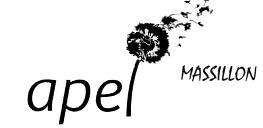             ATELIER COURONNES DE L’AVENT 2018L’une des traditions de l’école Massillon est la fabrication des couronnes de l’avent. L’atelier de confection de couronnes et de décorations de table de Noël ouvrira ses portes cette année du lundi 19 novembre à 8h30 au jeudi 29 novembre à 11h35.    L’atelier sera ouvert tous les jours de 8h30 à 11h35 et de 13h30 à 16h35 (y compris  mercredi matin), au locale de l’APEL (entrée 5 rue Bansac, porte à droite, monter au 1er étage).Nous aurons besoin de décorations diverses : Houx, glands, noisettes, écorces d’oranges séchées, décorations de Noël, petites figurines, boules brillantes…Vous pourrez déposer ces objets dans une caisse à l’entrée du primaire ou directement à l’atelier. Nous avons  besoin de votre aide pour la confection de ces couronnes.La vente de ces couronnes aura lieu les jeudi 29 novembre et vendredi 30 novembre 2018 dans la cour du primaire.                VENEZ NOMBREUX PARTAGER AVEC NOUS CE MOMENT CONVIVIAL, 
                                       NOUS COMPTONS SUR VOTRE AIDE !          WORKSHOP FOR ADVENT WREATHS 2018
The workshop to create Advent wreaths will open its doors this year on Monday, November 19 until Thursday, November 29 (11h35).  The workshop will be open every day (included Wednesday morning), from 8h30 to 11h35 and from 13h30 to 16h35 in the “APEL local” (arts & crafts room), enter school by the 5 rue Bansac entrance, go through first door on the right and up one floor.We will need donations of  a variety of items : 
		-	Holly, acorns, nuts, dried orange slices…
 		-	Christmas decorations, small figurines, shiny Christmas balls...These items may be left in a box put out for this purpose near the staff room or directly dropped off in the “atelier bricolage”. We also need parents to help create and assemble the wreaths. The sale of these wreaths will take place on Thursday, November 29 and Friday, November 30, 2018, in the primary school playground.JOIN US AND HAVE A FRIENDLY TIME WITH US ! 
WE ARE COUNTING ON YOU.